.Position: Right side-by-side positionSTEP, LOCK, STEP, SCUFF; 2 X STEP, ¼ PIVOT TURN RIGHT WITH HIP SWAYSSTEP, LOCK, STEP, SCUFF; 2 X STEP, ¼ PIVOT TURN LEFT WITH HIP SWAYSSTEP FORWARD, SCUFF, STEP FORWARD, SCUFF; CROSS, STEP BACK, SIDE ROCKSTEP, SLIDE, STEP, SCUFF; STEP, SLIDE, STEP, SCUFFREPEATAin't Gonna Work That Hard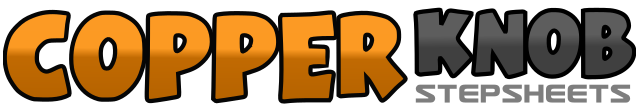 .......Count:32Wall:0Level:.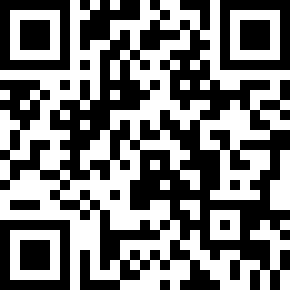 Choreographer:DJ Dan (NL) & Wynette Miller (NL)DJ Dan (NL) & Wynette Miller (NL)DJ Dan (NL) & Wynette Miller (NL)DJ Dan (NL) & Wynette Miller (NL)DJ Dan (NL) & Wynette Miller (NL).Music:I Don't Wanna Work That Hard - Blaine LarsenI Don't Wanna Work That Hard - Blaine LarsenI Don't Wanna Work That Hard - Blaine LarsenI Don't Wanna Work That Hard - Blaine LarsenI Don't Wanna Work That Hard - Blaine Larsen........1-4Step right forward, lock left behind right, step right forward, scuff left forward5-6Step left forward sway hips left, pivot ¼ turn right sway hips right, facing OLOD7-8Step left forward sway hips left, pivot ¼ turn right sway hips right, facing RLOD9-12Step left forward, lock right behind left, step left forward, scuff right forward13-14Step right forward sway hips right, pivot ¼ turn left say hips left, facing OLOD15-16Step right forward sway hips right, pivot ¼ turn left say hips left, facing LOD17-18Step right forward, scuff left forward19-20Step left forward, scuff right forward21-22Cross right over left, step left back23-24Rock right to right side, recover weight onto left25-26Step right forward on right diagonal, slide/step left next to right27-28Step right forward on right diagonal, scuff left forward29-30Step left forward on left diagonal, slide/step right next to left31-32Step left forward on left diagonal, scuff right forward